HALASANA“The PLOUGH POSE”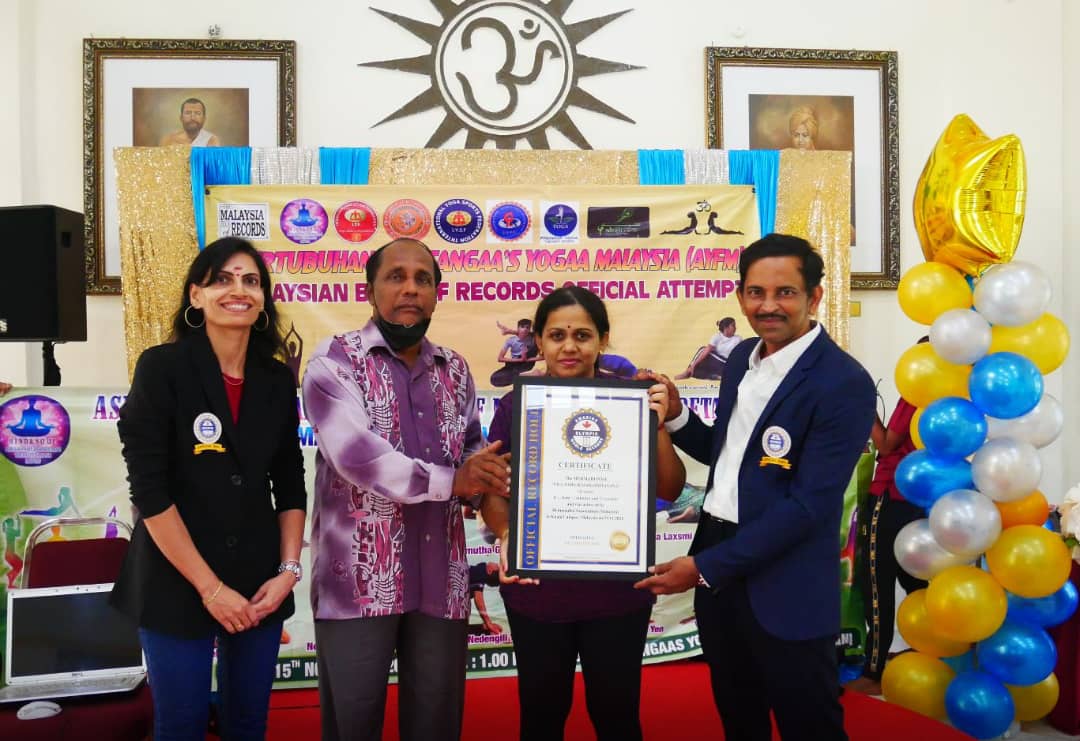 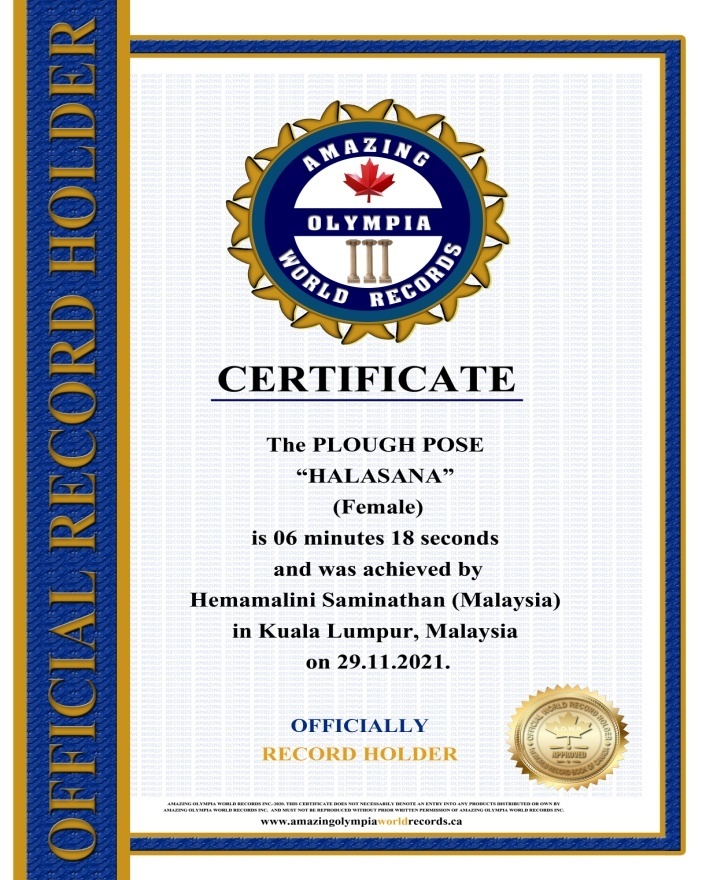 The PLOUGH POSE HALASANA                   (Female) Currently has been measured for 06 minutes & 18 seconds and was achieved by Ms.Hemamalini Saminathan a Malaysian Citizen in Sungai Petani, Kedah, Malaysia on the date 29 Nov. 2021.  She has been received the title as:OFFICIAL“WORLD RECORD HOLDER”